PAGAL  NACIONALINĘ  MAISTO KOKYBĖS  SISTEMĄ  PAGAMINTŲ  BIČIŲ  PRODUKTŲ  IR  JŲ  MIŠINIŲ  GAMYBOS ANKETA 2. Žemės ūkio valdos atpažinties kodas:*  Pildoma ir pateikiama, jei ūkyje vykdoma NKP ir įprastinių produktų paralelinė gamyba.1. PAREIŠKĖJO DUOMENYSPILDOMA DIDŽIOSIOMIS RAIDĖMIS1. PAREIŠKĖJO DUOMENYSPILDOMA DIDŽIOSIOMIS RAIDĖMIS1. PAREIŠKĖJO DUOMENYSPILDOMA DIDŽIOSIOMIS RAIDĖMIS1.1.Pareiškėjo vardas, pavardė1.1.Juridinio asmens pavadinimas1.2.Asmens / įmonės kodas1.3.PVM mokėtojo kodasLT1.4.Telefono Nr. 1.5.El. pašto adresasSiekdami supaprastinti ir pagreitinti informacijos pateikimą, prašome užpildyti sutikimo formą elektroniniu paštu gauti naujienas ir sertifikavimo dokumentus (F-135). Jeigu sutinkate, užpildytą formą bei pasirašytą ūkio savininko (įmonės vadovo) turite atsiųsti į sertifikavimo įstaigą. Tą atlikę, įgausite teisę iš nurodyto pašto teikti sertifikavimo įstaigai dokumentus, kurie bus laikomi pasirašytais nekvalifikuotu elektroniniu parašu, lygiaverčiu rašytiniam parašui (pagal Lietuvos Respublikos elektroninės atpažinties ir elektroninių operacijų patikimumo užtikrinimo paslaugų įstatymo 5 str. 1 p.), nes elektroninio parašo, neatitinkančio kvalifikuotam elektroniniam parašui keliamų reikalavimų, kurie yra numatyti Reglamente (ES) Nr. 910/2014, teisinė galia yra lygiavertė rašytiniam parašui, jeigu tokio elektroninio parašo naudotojai dėl to iš anksto susitaria raštu ir jeigu yra galimybė šį susitarimą išsaugoti patvariojoje laikmenoje. Taigi Jūsų užpildyta sutikimo forma (F-135) ir bus laikoma išankstiniu susitarimu.Siekdami supaprastinti ir pagreitinti informacijos pateikimą, prašome užpildyti sutikimo formą elektroniniu paštu gauti naujienas ir sertifikavimo dokumentus (F-135). Jeigu sutinkate, užpildytą formą bei pasirašytą ūkio savininko (įmonės vadovo) turite atsiųsti į sertifikavimo įstaigą. Tą atlikę, įgausite teisę iš nurodyto pašto teikti sertifikavimo įstaigai dokumentus, kurie bus laikomi pasirašytais nekvalifikuotu elektroniniu parašu, lygiaverčiu rašytiniam parašui (pagal Lietuvos Respublikos elektroninės atpažinties ir elektroninių operacijų patikimumo užtikrinimo paslaugų įstatymo 5 str. 1 p.), nes elektroninio parašo, neatitinkančio kvalifikuotam elektroniniam parašui keliamų reikalavimų, kurie yra numatyti Reglamente (ES) Nr. 910/2014, teisinė galia yra lygiavertė rašytiniam parašui, jeigu tokio elektroninio parašo naudotojai dėl to iš anksto susitaria raštu ir jeigu yra galimybė šį susitarimą išsaugoti patvariojoje laikmenoje. Taigi Jūsų užpildyta sutikimo forma (F-135) ir bus laikoma išankstiniu susitarimu.Siekdami supaprastinti ir pagreitinti informacijos pateikimą, prašome užpildyti sutikimo formą elektroniniu paštu gauti naujienas ir sertifikavimo dokumentus (F-135). Jeigu sutinkate, užpildytą formą bei pasirašytą ūkio savininko (įmonės vadovo) turite atsiųsti į sertifikavimo įstaigą. Tą atlikę, įgausite teisę iš nurodyto pašto teikti sertifikavimo įstaigai dokumentus, kurie bus laikomi pasirašytais nekvalifikuotu elektroniniu parašu, lygiaverčiu rašytiniam parašui (pagal Lietuvos Respublikos elektroninės atpažinties ir elektroninių operacijų patikimumo užtikrinimo paslaugų įstatymo 5 str. 1 p.), nes elektroninio parašo, neatitinkančio kvalifikuotam elektroniniam parašui keliamų reikalavimų, kurie yra numatyti Reglamente (ES) Nr. 910/2014, teisinė galia yra lygiavertė rašytiniam parašui, jeigu tokio elektroninio parašo naudotojai dėl to iš anksto susitaria raštu ir jeigu yra galimybė šį susitarimą išsaugoti patvariojoje laikmenoje. Taigi Jūsų užpildyta sutikimo forma (F-135) ir bus laikoma išankstiniu susitarimu.3. KONTAKTINIO ASMENS DUOMENYS:3. KONTAKTINIO ASMENS DUOMENYS:Šioje lentelėje įrašykite kontaktinio asmens duomenis, su kuriuo VšĮ „Ekoagros“ darbuotojai kontaktuos veiklos, kurios duomenys pateikiami anketoje sertifikavimo klausimais. Šioje lentelėje įrašykite kontaktinio asmens duomenis, su kuriuo VšĮ „Ekoagros“ darbuotojai kontaktuos veiklos, kurios duomenys pateikiami anketoje sertifikavimo klausimais. Vardas ir pavardėPareigosTelefono Nr.+370 Elektroninio pašto adresas4. Ūkio / įmonės registracijos adresas:  4. Ūkio / įmonės registracijos adresas:  4. Ūkio / įmonės registracijos adresas:  4. Ūkio / įmonės registracijos adresas:  rajonas / savivaldybėseniūnijamiestas, gyvenvietė, kaimasgatvė, namo/ buto Nr.4.1. Korespondencijos adresas:4.1. Korespondencijos adresas:4.1. Korespondencijos adresas:4.1. Korespondencijos adresas:rajonas / savivaldybėseniūnijamiestas, gyvenvietė, kaimasgatvė, namo/ buto Nr.5. Bičių šeimų skaičius:  5. Bičių šeimų skaičius:  5. Bičių šeimų skaičius:  bendras ūkyje laikomų bičių šeimų skaičiusnorimas sertifikuoti bičių šeimų skaičiusnorimas sertifikuoti bičių šeimų skaičius6. Gamybos etapai (pažymėkite ,,X“):6. Gamybos etapai (pažymėkite ,,X“):6. Gamybos etapai (pažymėkite ,,X“):Visi gamybos etapai vyks toje pačioje teritorijoje, kuri atitinka NUTS 1 lygio teritorinį vienetą, pagal Europos Sąjungos Reglamente Nr.1059/2003 nustatytą bendrą teritorinį statistinių vienetų klasifikatoriųVisi gamybos etapai vyks toje pačioje teritorijoje, kuri atitinka NUTS 1 lygio teritorinį vienetą, pagal Europos Sąjungos Reglamente Nr.1059/2003 nustatytą bendrą teritorinį statistinių vienetų klasifikatorių TaipVisi gamybos etapai vyks toje pačioje teritorijoje, kuri atitinka NUTS 1 lygio teritorinį vienetą, pagal Europos Sąjungos Reglamente Nr.1059/2003 nustatytą bendrą teritorinį statistinių vienetų klasifikatoriųVisi gamybos etapai vyks toje pačioje teritorijoje, kuri atitinka NUTS 1 lygio teritorinį vienetą, pagal Europos Sąjungos Reglamente Nr.1059/2003 nustatytą bendrą teritorinį statistinių vienetų klasifikatorių Ne7. Adresas, kur vykdoma NKP gamyba. Nurodomos bityno skyrių vietovės, sertifikuojamų skyrių mažėjimo tvarka (kelios eilutės pildomos tuo atveju, kai sertifikuojami skyriai yra skirtingose vietovėse):7. Adresas, kur vykdoma NKP gamyba. Nurodomos bityno skyrių vietovės, sertifikuojamų skyrių mažėjimo tvarka (kelios eilutės pildomos tuo atveju, kai sertifikuojami skyriai yra skirtingose vietovėse):7. Adresas, kur vykdoma NKP gamyba. Nurodomos bityno skyrių vietovės, sertifikuojamų skyrių mažėjimo tvarka (kelios eilutės pildomos tuo atveju, kai sertifikuojami skyriai yra skirtingose vietovėse):rajonas / savivaldybėseniūnijakaimas8. Produkcijos sandėliavimo adresas (-ai):    8. Produkcijos sandėliavimo adresas (-ai):    8. Produkcijos sandėliavimo adresas (-ai):    rajonas / savivaldybėseniūnijakaimas9.  NKP ženklinimas. Pažymėkite ,,X“ planuojamą NKP ženklinimo būdą. Atkreipiame Jūsų dėmesį, kad NKP gali būti ženklinami vienu iš dviejų NKP ženklų priklausomai nuo atitikties specifikacijos reikalavimams:9.  NKP ženklinimas. Pažymėkite ,,X“ planuojamą NKP ženklinimo būdą. Atkreipiame Jūsų dėmesį, kad NKP gali būti ženklinami vienu iš dviejų NKP ženklų priklausomai nuo atitikties specifikacijos reikalavimams:9.  NKP ženklinimas. Pažymėkite ,,X“ planuojamą NKP ženklinimo būdą. Atkreipiame Jūsų dėmesį, kad NKP gali būti ženklinami vienu iš dviejų NKP ženklų priklausomai nuo atitikties specifikacijos reikalavimams:9.  NKP ženklinimas. Pažymėkite ,,X“ planuojamą NKP ženklinimo būdą. Atkreipiame Jūsų dėmesį, kad NKP gali būti ženklinami vienu iš dviejų NKP ženklų priklausomai nuo atitikties specifikacijos reikalavimams: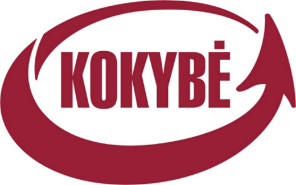 Ženklu „Kokybė“ ženklinami NKP, atitinkantys visus konkrečioje specifikacijoje nurodytus reikalavimus.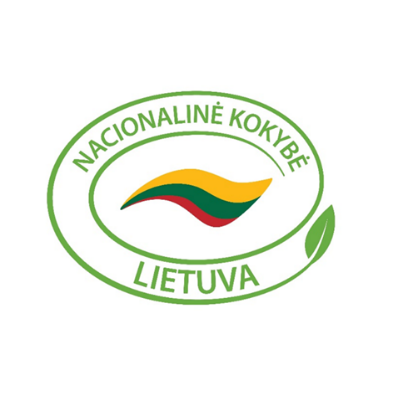 Ženklu „Nacionalinė kokybė Lietuva“, registruotu Lietuvos Respublikos prekės ženklų duomenų bazėje ženklinami NKP, atitinkantys konkrečioje specifikacijoje nurodytus reikalavimus, išskyrus papildomus reikalavimus, taikomus išskirtinai NKP, kuriuos ketinama ženklinti ženklu „Kokybė“.10. NKP produktų tvarkymas ir atskyrimas (pažymėkite ,,X“):10. NKP produktų tvarkymas ir atskyrimas (pažymėkite ,,X“):10. NKP produktų tvarkymas ir atskyrimas (pažymėkite ,,X“): ūkyje vykdomas tik NKP tvarkymas(kai ūkyje yra atliekama tik NKP gamyba ir tvarkymas)  NKP tvarkymas atskiriamas laike (NKP gamyba ir tvarkymas atliekamas kitu metu nei įprastinių produktų gamyba ir tvarkymas) NKP tvarkymas atskyrimas vieta(NKP gamyba ir tvarkymas atliekamas kitoje vietoje nei įprastinių produktų gamyba ir tvarkymas)11. Įrenginių valymas. Pildoma tik kai tais pačiais įrenginiais atliekamas NKP ir įprastinių produktų tvarkymas (pažymėkite ,,X“):11. Įrenginių valymas. Pildoma tik kai tais pačiais įrenginiais atliekamas NKP ir įprastinių produktų tvarkymas (pažymėkite ,,X“):11. Įrenginių valymas. Pildoma tik kai tais pačiais įrenginiais atliekamas NKP ir įprastinių produktų tvarkymas (pažymėkite ,,X“):NKP ir įprastiniai produktai gaminami tais pačiais įrenginiais Taip NePrieš pradedant perdirbti NKP, įrenginiai išplauti Taip NePrieš pradedant perdirbti NKP, įrenginiai išvalyti bent vienu ciklu NKP skirtos žaliavos Taip NeIš įrengimams išvalyti panaudotų NKP žaliavų pagaminta produkcija ženklinama kaip NKP Taip Ne12. Detalus pagamintos NKP produkcijos tiekimo į rinką aprašymas (aprašyti kur planuojama realizuoti NKP produkciją).12. Detalus pagamintos NKP produkcijos tiekimo į rinką aprašymas (aprašyti kur planuojama realizuoti NKP produkciją).12. Detalus pagamintos NKP produkcijos tiekimo į rinką aprašymas (aprašyti kur planuojama realizuoti NKP produkciją).13. Norimi sertifikuoti NKP bičių produktai, jų gamybos pradžia, išfasavimo tara ir kiekis. Pažymėkite ,,X“ planuojamus sertifikuoti NKP produktus, jų gamybos pradžios laiką (pvz.: birželio mėn. ir t.t.), išfasavimo kiekį bei tarą.13. Norimi sertifikuoti NKP bičių produktai, jų gamybos pradžia, išfasavimo tara ir kiekis. Pažymėkite ,,X“ planuojamus sertifikuoti NKP produktus, jų gamybos pradžios laiką (pvz.: birželio mėn. ir t.t.), išfasavimo kiekį bei tarą.13. Norimi sertifikuoti NKP bičių produktai, jų gamybos pradžia, išfasavimo tara ir kiekis. Pažymėkite ,,X“ planuojamus sertifikuoti NKP produktus, jų gamybos pradžios laiką (pvz.: birželio mėn. ir t.t.), išfasavimo kiekį bei tarą.13. Norimi sertifikuoti NKP bičių produktai, jų gamybos pradžia, išfasavimo tara ir kiekis. Pažymėkite ,,X“ planuojamus sertifikuoti NKP produktus, jų gamybos pradžios laiką (pvz.: birželio mėn. ir t.t.), išfasavimo kiekį bei tarą.13. Norimi sertifikuoti NKP bičių produktai, jų gamybos pradžia, išfasavimo tara ir kiekis. Pažymėkite ,,X“ planuojamus sertifikuoti NKP produktus, jų gamybos pradžios laiką (pvz.: birželio mėn. ir t.t.), išfasavimo kiekį bei tarą.13. Norimi sertifikuoti NKP bičių produktai, jų gamybos pradžia, išfasavimo tara ir kiekis. Pažymėkite ,,X“ planuojamus sertifikuoti NKP produktus, jų gamybos pradžios laiką (pvz.: birželio mėn. ir t.t.), išfasavimo kiekį bei tarą.NKP gaminamas produktasGamybos pradžia, mėn.NKP bus fasuojamas į tarą iki 5 kg NKP bus fasuojamas į tarą daugiau kaip 5 kg tarąNaudojami nauji, stikliniai, sandarūs indeliai / taraNaudojama kita nauja, sandariai uždaroma tara Medus Žiedadulkės  Bičių duona  Bičių pikis Bičių pienelis NKP bičių produktų mišiniai14. Aprašykite bičių ganyklas (pievos, miškai ar pan.).14. Aprašykite bičių ganyklas (pievos, miškai ar pan.).14. Aprašykite bičių ganyklas (pievos, miškai ar pan.).14. Aprašykite bičių ganyklas (pievos, miškai ar pan.).14. Aprašykite bičių ganyklas (pievos, miškai ar pan.).14. Aprašykite bičių ganyklas (pievos, miškai ar pan.).15. Išvardinkite medžiagas ar priemones naudojamas vaško kandžių ir bičių ligų kontrolei.15. Išvardinkite medžiagas ar priemones naudojamas vaško kandžių ir bičių ligų kontrolei.15. Išvardinkite medžiagas ar priemones naudojamas vaško kandžių ir bičių ligų kontrolei.15. Išvardinkite medžiagas ar priemones naudojamas vaško kandžių ir bičių ligų kontrolei.15. Išvardinkite medžiagas ar priemones naudojamas vaško kandžių ir bičių ligų kontrolei.15. Išvardinkite medžiagas ar priemones naudojamas vaško kandžių ir bičių ligų kontrolei.16. Detalus užaugintos NKP produkcijos tiekimo į rinką aprašymas (aprašyti kur planuojama realizuoti NKP produkciją).16. Detalus užaugintos NKP produkcijos tiekimo į rinką aprašymas (aprašyti kur planuojama realizuoti NKP produkciją).16. Detalus užaugintos NKP produkcijos tiekimo į rinką aprašymas (aprašyti kur planuojama realizuoti NKP produkciją).16. Detalus užaugintos NKP produkcijos tiekimo į rinką aprašymas (aprašyti kur planuojama realizuoti NKP produkciją).16. Detalus užaugintos NKP produkcijos tiekimo į rinką aprašymas (aprašyti kur planuojama realizuoti NKP produkciją).16. Detalus užaugintos NKP produkcijos tiekimo į rinką aprašymas (aprašyti kur planuojama realizuoti NKP produkciją).17. Aprašykite avilio korpusą sudarančias medžiagas.17. Aprašykite avilio korpusą sudarančias medžiagas.17. Aprašykite avilio korpusą sudarančias medžiagas.17. Aprašykite avilio korpusą sudarančias medžiagas.17. Aprašykite avilio korpusą sudarančias medžiagas.17. Aprašykite avilio korpusą sudarančias medžiagas.18. Aprašykite kokioje taroje bus laikoma NKP produkcija (pvz.: išsuktas medus laikomas sandariai nerūdijančio plieno taroje ir pan.).18. Aprašykite kokioje taroje bus laikoma NKP produkcija (pvz.: išsuktas medus laikomas sandariai nerūdijančio plieno taroje ir pan.).18. Aprašykite kokioje taroje bus laikoma NKP produkcija (pvz.: išsuktas medus laikomas sandariai nerūdijančio plieno taroje ir pan.).18. Aprašykite kokioje taroje bus laikoma NKP produkcija (pvz.: išsuktas medus laikomas sandariai nerūdijančio plieno taroje ir pan.).18. Aprašykite kokioje taroje bus laikoma NKP produkcija (pvz.: išsuktas medus laikomas sandariai nerūdijančio plieno taroje ir pan.).18. Aprašykite kokioje taroje bus laikoma NKP produkcija (pvz.: išsuktas medus laikomas sandariai nerūdijančio plieno taroje ir pan.).19. INFORMACIJA APIE GAMYBINIUS VEIKSMUS (-Ą), KURI (-IUOS) JUMS VYKDYS SUBRANGOVAI. Įrašykite informaciją apie gamybinius veiksmus, kuriuos Jums vykdo / vykdys trečioji šalis (subrangovas). Kiekvienai gamybinei veiklai, nurodomas subrangovo pavadinimas ir jos vykdymo adresas. Įterpkite tiek eilučių, kiek reikia, kad pateiktumėte pilną informaciją. Sutartyje su subrangovu, turi būti įtrauktas reikalavimas leisti sertifikavimo įstaigai išsamiai apžiūrėti ūkio subjektą, su ūkio subjektu susijusius dokumentus, reikalingus sertifikavimo įstaigos funkcijos vykdyti. Jei subrangovų paslaugomis nesinaudosite, tuomet dėkite ,,-”.19. INFORMACIJA APIE GAMYBINIUS VEIKSMUS (-Ą), KURI (-IUOS) JUMS VYKDYS SUBRANGOVAI. Įrašykite informaciją apie gamybinius veiksmus, kuriuos Jums vykdo / vykdys trečioji šalis (subrangovas). Kiekvienai gamybinei veiklai, nurodomas subrangovo pavadinimas ir jos vykdymo adresas. Įterpkite tiek eilučių, kiek reikia, kad pateiktumėte pilną informaciją. Sutartyje su subrangovu, turi būti įtrauktas reikalavimas leisti sertifikavimo įstaigai išsamiai apžiūrėti ūkio subjektą, su ūkio subjektu susijusius dokumentus, reikalingus sertifikavimo įstaigos funkcijos vykdyti. Jei subrangovų paslaugomis nesinaudosite, tuomet dėkite ,,-”.19. INFORMACIJA APIE GAMYBINIUS VEIKSMUS (-Ą), KURI (-IUOS) JUMS VYKDYS SUBRANGOVAI. Įrašykite informaciją apie gamybinius veiksmus, kuriuos Jums vykdo / vykdys trečioji šalis (subrangovas). Kiekvienai gamybinei veiklai, nurodomas subrangovo pavadinimas ir jos vykdymo adresas. Įterpkite tiek eilučių, kiek reikia, kad pateiktumėte pilną informaciją. Sutartyje su subrangovu, turi būti įtrauktas reikalavimas leisti sertifikavimo įstaigai išsamiai apžiūrėti ūkio subjektą, su ūkio subjektu susijusius dokumentus, reikalingus sertifikavimo įstaigos funkcijos vykdyti. Jei subrangovų paslaugomis nesinaudosite, tuomet dėkite ,,-”.Gamybinis veiksmas (-ai)Subrangovo pavadinimas ir registracijos adresasAdresas, kuriuo atliekama subrangovo gamybinė veikla20. PRIDEDAMŲ DOKUMENTŲ SĄRAŠAS 20. PRIDEDAMŲ DOKUMENTŲ SĄRAŠAS bičių ganyklų žemėlapis (mastelis 1:50000 iki 1:100000) su pažymėta bityno vieta sutartis su subrangovu  pareiškėjo sutikimas elektroniniu paštu gauti naujienas ir sertifikavimo dokumentus (įskaitant PVM sąskaitas faktūras), forma (F-135)NKP bitininkystės produktų receptūra (pateikiama tik gaminant NKP bičių produktų mišinius)priemonių planas NKP atskyrimui nuo įprastinių paralelinių produktų (NK-003/2)*21. Patvirtinu:21. Patvirtinu:21. Patvirtinu:21. Patvirtinu:21. Patvirtinu:21. Patvirtinu:21. Patvirtinu:Visa pateikta informacija yra teisinga ir atspindi ūkio/ įmonės būklę šio dokumento pasirašymo dieną.Apie šių duomenų pasikeitimą įsipareigoju raštu pranešti įstaigai per 10 kalendorinių dienų nuo įvykusio pasikeitimo dienos, bet ne vėliau kaip iki NKP gamybos vieneto patikros dienos.Visa pateikta informacija yra teisinga ir atspindi ūkio/ įmonės būklę šio dokumento pasirašymo dieną.Apie šių duomenų pasikeitimą įsipareigoju raštu pranešti įstaigai per 10 kalendorinių dienų nuo įvykusio pasikeitimo dienos, bet ne vėliau kaip iki NKP gamybos vieneto patikros dienos.Visa pateikta informacija yra teisinga ir atspindi ūkio/ įmonės būklę šio dokumento pasirašymo dieną.Apie šių duomenų pasikeitimą įsipareigoju raštu pranešti įstaigai per 10 kalendorinių dienų nuo įvykusio pasikeitimo dienos, bet ne vėliau kaip iki NKP gamybos vieneto patikros dienos.Visa pateikta informacija yra teisinga ir atspindi ūkio/ įmonės būklę šio dokumento pasirašymo dieną.Apie šių duomenų pasikeitimą įsipareigoju raštu pranešti įstaigai per 10 kalendorinių dienų nuo įvykusio pasikeitimo dienos, bet ne vėliau kaip iki NKP gamybos vieneto patikros dienos.Visa pateikta informacija yra teisinga ir atspindi ūkio/ įmonės būklę šio dokumento pasirašymo dieną.Apie šių duomenų pasikeitimą įsipareigoju raštu pranešti įstaigai per 10 kalendorinių dienų nuo įvykusio pasikeitimo dienos, bet ne vėliau kaip iki NKP gamybos vieneto patikros dienos.Visa pateikta informacija yra teisinga ir atspindi ūkio/ įmonės būklę šio dokumento pasirašymo dieną.Apie šių duomenų pasikeitimą įsipareigoju raštu pranešti įstaigai per 10 kalendorinių dienų nuo įvykusio pasikeitimo dienos, bet ne vėliau kaip iki NKP gamybos vieneto patikros dienos.Visa pateikta informacija yra teisinga ir atspindi ūkio/ įmonės būklę šio dokumento pasirašymo dieną.Apie šių duomenų pasikeitimą įsipareigoju raštu pranešti įstaigai per 10 kalendorinių dienų nuo įvykusio pasikeitimo dienos, bet ne vėliau kaip iki NKP gamybos vieneto patikros dienos.(parašas)(pareiškėjo/vadovo, vardas, pavardė)(data)(parašas)(pareiškėjo/vadovo, vardas, pavardė)(data)(parašas)(įgalioto/atsakingo asmens, vardas, pavardė)(data)